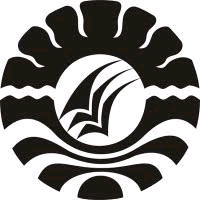 SKRIPSIPENGARUH MODEL PEMBELAJARAN STUDENT FACILITATOR AND EXPLAININGTERHADAP HASIL BELAJAR IPS SISWA KELAS V SD NEGERI TIDUNG MAKASSARMAHARDIKA UTAMI1347042036PROGRAM STUDI PENDIDIKAN GURU SEKOLAH DASARFAKULTAS ILMU PENDIDIKANUNIVERSITAS NEGERI MAKASSAR2017PENGARUH MODEL PEMBELAJARAN STUDENT FACILITATOR AND EXPLAININGTERHADAP HASIL BELAJAR IPS SISWA KELAS V SD NEGERI TIDUNG MAKASSARSKRIPSIDiajukan Untuk Memenuhi Sebagaian Persyaratan Guna Memperoleh Gelar Sarjana Pendidikan Pada Program Studi Pendidikan Guru Sekolah Dasar Strata Satu Fakultas Ilmu Pendidikan Universitas Negeri MakassarOLEH :MAHARDIKA UTAMI1347042036PROGRAM STUDI PENDIDIKAN GURU SEKOLAH DASARFAKULTAS ILMU PENDIDIKANUNIVERSITAS NEGERI MAKASSAR2017